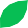 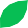 Tariefkaart Univé  Noord-Hollandvoor advies en bemiddeling*Administratiekosten vanuit de geldverstrekker/ serviceproviders worden aan u doorbelast.*Administratiekosten vanuit de SVN starterslening worden aan u doorbelast.¹ Waarvan 	€ 1.750,-	advies en € 750,- bemiddeling² Waarvan	€ 1.250,- 	advies en € 500,- bemiddeling³ Waarvan 	€ 725,- 	advies en € 250,- bemiddelingHypotheekvraagHypotheekvraagHypotheekvraagLenenTotaalTotaalHypotheekadvies doorstromer en/of  oversluiten -/+ 
Hypotheekadvies echtscheiding -/+
Hypotheekadvies verbouwing (nieuwe klant) -/+ €2.500,-        ¹Hypotheekadvies starter -/+ Inclusief € 400,- starterskorting€  2.100,-        ¹Hypotheekadvies verbouwing (bestaande klant) -/ +€ 1.750,-      ² Hypotheekadvies wijziging aflossingsvorm -/++ € 975,-      ³ Hypotheekadvies openbreken rentecontract en rentemiddeling -/++€ 500,-Opslag: +OndernemerEchtscheiding (complex)Nieuwe klant (++)Begeleiding aflossen kredieten Complexe dossiers (CPO, Starterslening, overig)€ €€€€ 250,-250,-                   250,-250,-250,-Mogelijke korting: -
Klantloyaliteit Overige korting (afhankelijk van situatie klant)€€150,-250,-Risico’s afdekkenRisico’s afdekkenRisico’s afdekkenRisico’s afdekkenRisico van overlijdenEenmalige vergoedingEenmalige vergoedingService en onderhouds- kostenUitvaart totaal (advies € 50,- bemiddeling € 25,-)€75,-Risico van overlijden Impactvol (herstel bestaande klant)€               490,-Risico van arbeidsongeschiktheid en werkloosheid (bestaande klant na passeren hypotheek)€350,-Risico van arbeidsongeschiktheid ondernemer€750,-€ 25 per maandOudedagsvoorziening/ LijfrenteEenmalige vergoedingEenmalige vergoedingPremievrij/uitstellen bestaande lijfrente (bestaande klant)€625,-Direct ingaande lijfrente (bestaande klant)€625,-